«Я – педагог»на конкурс «Воспитатель года – 2023»Отаровой Сатаней МагомедовныКто с детством свою жизнь связать решил,                                                                             Тот молодым останется навек                                                  А значит, повезло ему по праву.                                                     А значит, он счастливый человек.    Воспитатель, по-моему, это самая замечательная профессия, главное в которой - любовь и знания, доверие и понимание. Маленький человечек приходит в детский сад, впервые отрываясь от мамы. И в самый сложный для него момент я должна стать ему «второй мамой». Очень важно, чтобы каждый ребёнок  при  этом ежедневно ощущал и чувство победы, и своего (пусть маленького!) личного успеха.   Перед каждым человеком рано или поздно встаёт вопрос выбора жизненного пути. Для меня вопроса «кем быть?» просто не существовало. Еще, будучи ребёнком, я твёрдо решила стать педагогом. Но почему именно воспитатель?  Мой путь к профессии воспитателя оказался очень долгим. Еще, будучишкольницей, я любила заниматься с маленькими детьми – учила  их  познавать окружающий мир и просто играла  с ними. Взрослые  доверяли мне погулять  со своими детьми, пока они были заняты.  И я даже не подозревала тогда, что профессия воспитателя станет моей… Чем старше я становилась, тем больше меня тянуло к детям.   Поэтому после окончания  11-го класса,  я поступила учиться в педагогическое училище. Однако получилось так, что  окончив  педагогическое училище,   я пришла   работать  в школу.  Но все время    чувствовала и понимала, что это не мое. Прошло несколько лет, прежде чем мне предложили идти работать в детский сад.     И вот  я пришла работать  в детский сад, получала такое удовольствие и такую радость от общения с маленькими почемучками, что ни разу не пожалела об этом. Дети – это радость, это самое дорогое, что у нас есть. Чужих детей для меня не бывает, поэтому к каждому ребенку я отношусь как к своему собственному, с материнской заботой и нежностью.  За этот труд, я вознаграждена сполна детской радостью, блеском в глазах детей, ожидающих открытий и превращений, волшебства.   Воспитывая и обучая детей, ты каждому отдаёшь частичку своего душевного тепла, но от этого ты не чувствуешь никакой потери, а наоборот, получаешь больше и больше.   Многие понимают труд воспитателя лишь как игру с детьми, веселое времяпрепровождение, и не подозревают, что требуется много кропотливого труда,терпения, чтобы каждый воспитанник вырос настоящим человеком.   Любовь к детям определяется личностными качествами воспитателя: особенностями его воспитания, талантом, чувством долга и ответственности.     Воспитателю приходится делать все: рисовать и шить, вязать и заниматьсяогородничеством, в определенной степени владеть актерским  и режиссерским мастерством, петь с детьми, танцевать, выступать перед родителями, обладать художественным вкусом, четкой дикцией, знать правила хорошего тона.   Чем больше педагог  знает и умеет, тем легче и интереснее ему будет работать с детьми. Необходим при этом жизнерадостный и веселый характер, умение не сердиться на ребенка, избегать монотонности, скуки, серости будничных дней. Дети оптимистичны по натуре и очень ценят эти качества в своем наставнике, которому стараются подражать.     Во время работы я всегда создаю хорошее настроение себе и детям, всегда чувствую, что во мне они нуждаются.  Приходя к детям, я постоянно помню о том, что нельзя возвышаться над ними, предавать, унижать и обижать их, потому что они доверяют нам, ждут от нас, воспитателей, может даже, большей любви и заботы, чем от родителей.   Но наряду с этим, лучшими качествами педагога, я считаю, заинтересованность в деле и исполнительность. Воспитатель должен быть порядочным, доброжелательным, терпеливым, добрым. Доброта педагога заключается в том, чтобы с готовностью помочь ребенку осваивать мир, а семье гармонично воспитывать малыша. Без этих качеств работать с детьми невозможно.  Все время  должно быть посвящено нуждам воспитанников, пониманию ихинтересов. Хороший педагог заботится не только об условиях жизни ребенка,но и о его духовном и физическом здоровье. Здоровому ребенку все интересно. Поэтому, подрастая, он стремится к познанию окружающего мира. И первым наставником является семья и воспитатель.  Отношения детей с воспитателем играют огромную роль в формировании их  личности. В своих отношениях с детьми я всегда помню о том, что я должна помочь ребенку стать более самостоятельным и ответственным.   Характер общения воспитателя и ребенка должен быть доверительный, партнерский, основанный на активном взаимодействии. Я стремлюсь к тому, чтобы не сковывать, а освобождать, не подавлять, а возносить ребенка, сравнивать достижения лишь с его собственными, а не других, оцениваю не только результат, а сам процесс деятельности, но в мягкой тактичной форме.    Я горжусь профессией своей за то, что детство проживаю многократно. Действительно – это так. Ведь вместе с детьми мы растем, развиваемся, проживаем самые счастливые годы – детство.    Впечатления  детства оставляют в жизни ребенка глубокий след. И поэтому  воспитателю нужно стремиться к тому, чтобы эти впечатления были светлыми, яркими, радостными. То, что вынесет ребенок из детства, будет с ним всю его жизнь. И если оно окажется счастливым, то и всю свою жизнь человек будет помнить это. Каждый день я стремлюсь передать своим воспитанникам свою любовь и знания.    В моём профессиональном опыте было много различных ситуаций, эмоций,  чувств: и радость, чувство гордости за достижения моих воспитанников, и боль, чувство несостоятельности в результате каких-то неудач, но никогда я не испытывала чувство скуки  и пустоты. Я думаю, наша профессия настолько «живая», деятельная, что это не позволяет нам стоять на месте, а требует постоянно быть в курсе всех событий. Бывали моменты, когда очередной педагогический успех или успех детей давал силы и за спиной как будто вырастали крылья, хотелось творить ещё, поделиться всем, что знаешь, подарить частичку себя. Бывали минуты, когда опускались руки, и казалось, что всё, все мои возможности исчерпаны, но придя в детский сад и увидев родных мне уже детей, я понимала, что нужна им, что нужно работать над собой и искать новые пути и подходы в работе с ними. Доверие и уважение детей – это самое главное в нашей работе.От того, кто будет воспитывать ребёнка,зависит его будущее, его мировоззрение, вся его жизнь.Воспитатель детского сада - это состояние души.Он дарит детям тепло своего сердца.Работа воспитателя - не просто труд.Это, прежде всего, способность к отречению,умение отдать всего себя, без остатка, видеть в этом свет.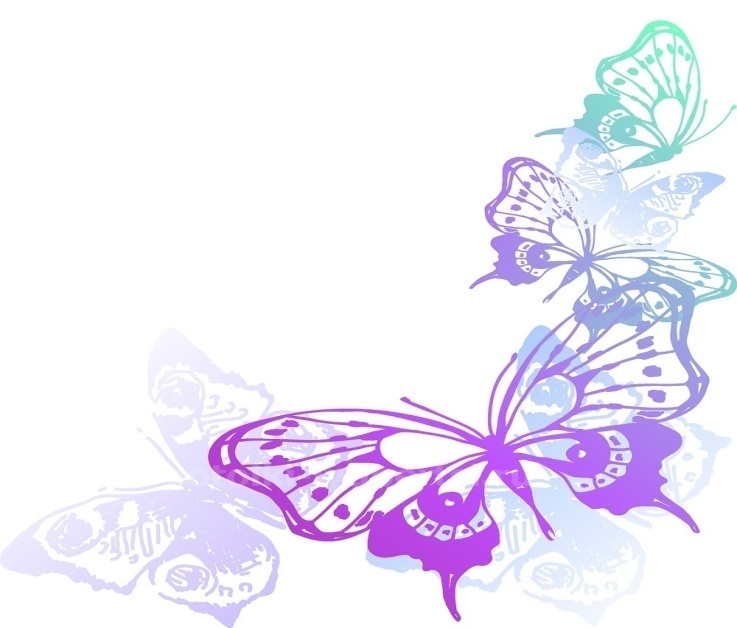 